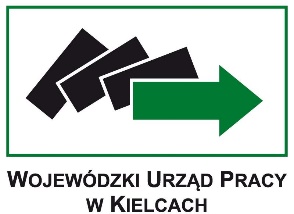 Організація Регіонального Ярмарку вакансій ПОЛЬЩА-УКРАЇНАУ рамках реалізації проекту Воєводський Уряд Праці в Кельце запланував організацію трьох зустрічей Ярмарку вакансій Польща-Україна. Ця ініціатива є відповіддю на потреби іноземців (особливо біженців з України) та польських роботодавців, зацікавлених у їх працевлаштуванні. Метою Ярмарку буде започаткування прямих контактів між польськими роботодавцями та іноземцями шляхом організації стендів із пропозиціями роботи та інформаційних пунктів. Ярмарок супроводжуватиметься численними майстер-класами, консультаціями та індивідуальними консультаціями. Перший Регіональний Ярмарок вакансій ПОЛЬЩА-УКРАЇНА буде організований для всього Свєнтокшиського Воєводства в перший тиждень жовтня 2022 року (з 10.00 до 14.00) у місті Кельце у місці з професійною виставковою інфраструктурою.  В рамках проекту передбачається організація регіональної конференції та інформаційних зустрічей на тему ринку праці та трудового права. У рамках конференції заплановано п'ять виступів спікерів щодо аналізу та узагальнення ситуації на польському ринку праці в умовах міграційної кризи, що виникла внаслідок війни в Україні. Після закінчення конференції заплановано два семінари з питань ринку праці та трудового права для громадян України. Його основою буде аналіз та узагальнення ситуації на польському ринку праці в контексті міграційної кризи, спричиненої війною в Україні.Інші дві зустрічі Ярмарку відбудуться у другому кварталі 2023 року. Вибір місця проведення заходу залежатиме від кількості біженців з України, які проживають у районах Свєнтокшиського Воєводства. Ярмарок проводитиметься у співпраці з районними староствами/ районними управліннями праці.Контакти Воєводського Уряду Праці щодо Регіонального Ярмарку вакансій ПОЛЬЩА-УКРАЇНАul. Witosa 86, 25-561 Kielce, кабінет 12, 126 telefon: 041 364 16 38; 041 364 16 11; 041 364 16 10e-mail: ciz@wup.kielce.pl